以心理惊悚叩问文学大门卡特里奥纳·沃德（Catriona Ward）作者简介：卡特里奥纳·沃德（Catriona Ward）出生于华盛顿特区，在美国、肯尼亚、马达加斯加、也门和摩洛哥长大。她在牛津大学圣艾德蒙学堂（St Edmund Hall, Oxford）学习英语，并在东安格利亚大学（University of East Anglia）获得创意写作硕士学位。她的处女作小说《原血》（Rawblood）（W&N出版社于2015年出版）获得2016年英国奇幻奖（British Fantasy Awards）最佳恐怖小说奖，还入围了作家俱乐部最佳处女作小说奖（Author’s Club Best First Novel Award）和怀特史密斯新人奖（WHSmith Fresh Talent）。她的第二部小说《小伊芙》（Little Eve）（W&N出版社于2018年出版）荣获雪莉·杰克逊奖（Shirley Jackson Award）最佳小说奖，并入选《卫报》“2018年最佳小说”书单。她的短篇小说出现在许多选集里。她现在住在伦敦和德文郡。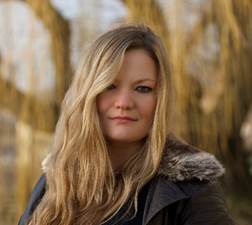 中文书名：《不必要街上的最后一所房子》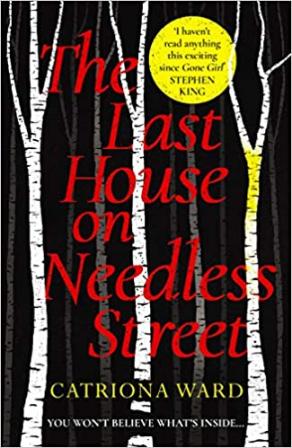 英文书名：LAST HOUSE ON NEEDLESS STREET作    者：Catriona Ward出 版 社：Viper代理公司：ANA London/ANA/ Conor页    数：352页出版时间：2021年3月代理地区：中国大陆、台湾审读资料：电子稿类    型：惊悚悬疑版权已授：巴西、克罗地亚-索纳塔纳、捷克共和国、丹麦、爱沙尼亚、法国、德国、希腊、匈牙利、意大利、日本、韩国、立陶宛、蒙古、荷兰、波兰、葡萄牙、罗马尼亚、俄罗斯、塞尔维亚、斯洛伐克代表、西班牙、泰国、土耳其、乌克兰、美国，共28个国家和地区*中文繁体字版已授权视频推荐：http://www.nurnberg.com.cn/video/video_show.aspx?id=3037《泰晤士报》畅销榜#4《泰晤士报》6月惊悚小说精选《观察家报》6月惊悚小说精选《卫报》2021年度精选《水石》2021年3月小说精选RED MAGAZINE2021年3月精选REFINERY 2021年3月精选《金融时报》“最佳年中读物”《泰晤士报》“100本最佳暑期读物”《君子杂志》(Esquire magazine)“有史以来最棒的50部惊悚读物”#23《泰晤士报》2022年“年度最佳读物”2022年英国图书奖世界奇幻文学奖“最佳小说”英国奇幻文学奖“最佳恐怖小说奖”BBC Radio 4节目主持人精选《西雅图时报》“寒彻脊髓的8部惊悚有声书”Book Riot“8本绝对不能轻易相信叙述者的精品悬疑”内容简介：“我想，死去的人知道的更多。我曾经见过那个地方，它比你想的离我们更近。它就在树丛中，与我们一线之隔，你用指甲就能把那层分隔我们的薄膜刮开。”    泰德（Ted）生活在美国西北部野生林区的边缘，陪伴他的只有一只不太讨人喜欢的猫奥利维亚（Olivia）和他十一岁的女儿劳伦（Lauren）。有时，泰德会叫错，把她们都叫做“小猫咪”。    泰德一直都有些怪异，但是随着她的主人的怪异行为愈演愈烈，奥利维亚的不安也随之加剧。泰德在约会网上建立了虚假的个人资料，他时常晚归，手上沾着骨头和恐惧的味道。他花整晚的时间在森林里挖掘。除此之外，他为什么要在一个废弃冰箱的门上打洞？一个神秘的女人搬进了她们隔壁的那座被遗弃许久的房子里，她坚信，泰德和多年前发生的她妹妹的失踪案有关。    劳伦失踪后，奥利维亚的怀疑变成了恐惧。随着她与劳伦之间奇妙关系的真相逐渐浮出水面，奥利维亚开始意识到，她从未真正了解泰德，这个和她一起生活了这么多年的男人。奥利维亚所认识的自己和世界都被颠覆了，一个她无法想象的陌生现实在她面前展开，她最后会选择结束一条生命，还是挽救一条生命？    《不必要街上的最后一所房子》是一部文学性、高概念性的心理惊悚小说，它为读者提供了一个接一个的转折，探索了人类为了保护孩子，能在多大程度上改变本性，适应现实。更多营销信息：很激动地告诉大家，卡特里奥娜·沃德的《不必要街上的最后一所房子》获得了英国奇幻奖最佳恐怖小说奖！英国奇幻协会于50多年前设立了年度奇幻奖，该奖项于伦敦举行的年度奇幻大会上颁发，包括小说、图画小说、期刊、电影、电视和音频制作等类别。关于协会的更多信息请见：The British Fantasy Society – For all things fantasy, horror, and speculative fiction这是卡特里奥娜的帽子戏法，她之前曾凭借2016年的《小伊芙》和2019年的《小伊芙》获得过8月德莱斯奖。她是唯一一位两次获得该奖项的女性，这是她第三次获奖，打破了她自己保持的纪录——祝贺卡特里奥娜!除了一张卡特里奥娜在颁奖典礼上的可爱照片，我们还在下面的推特上看到了她对这一消息的反应:我们很高兴看到卡特里奥娜·沃德的《不必要街上的最后一所房子》在这篇《卫报》关于哥特恐怖的复兴和“鬼屋”的角色的文章中占据如此突出的位置——下面是一段引自鉴赏家的引言，并附上了完整的特写。“沃德的主人公同样被她姐姐失踪那天的记忆所困扰，当作者带领我们通过迪伊和她的邻居特德的故事时，我们发现真正的恐怖并不存在于不必要街的那所令人毛骨悚然的房子里，而是在里面的居民的心灵里。超自然因素让位于心理因素，当所有重要的转折都被揭示出来时，读者可能更关心那些在脑海中闪现的东西。”——《卫报》《西雅图时报》最近选择了卡特里奥娜·沃德的《不必要街上的最后一所房子》作为他们的“8本让你脊背发冷的恐怖有声书”之一。还附上了以下背书： “喜欢这些微妙的心理困惑的听众可能也会喜欢卡特里奥娜·沃德的《不必要街上的最后一所房子》，克里斯托弗·拉格兰(Christopher Ragland)讲述了三个不和谐的观点:一个社交不善的隐士，涉嫌绑架一个年轻女孩，他不在家的女儿劳伦和他们读圣经的猫奥利维亚。剧透是不可原谅的，但请放心，沃德和拉格兰让我们从开始到惊人的结束都保持着惊人的平衡和紧张。” 媒体评价：“沃德的主人公深受她姐姐失踪那日记忆的困扰，随着作者带领我们了解迪伊（Dee）和邻居泰德的故事，我们发现，真正的恐怖并不在毋需街尽头的那间屋子里，而是存在于居民的心中。所谓的超自然现象，敌不过人心的万象。随着所有的转折一一被揭开，读者定将有所思考。”——《卫报》（The Guardian）“对那种微妙的心灵困境感兴趣的读者或许也会喜欢卡特里奥纳·沃德的《不必要街上的最后一所房子》，克里斯托弗·拉格兰（Christopher Ragland）献声朗读：一个被怀疑绑架了一名年轻女孩的离群索居、不善交际的男人，他闭门不出的女儿劳拉和他们读圣经的猫奥利维亚。本书绝对不允许剧透，但沃德和拉格朗会让我们从头到尾沉浸在奇妙的紧张感中。”——《西雅图时报》（The Seattle Times）“向您介绍这所有名无实的屋子，住在里面的是怪人泰德，还有假装成他女儿的劳伦，以及奥利维亚，一只口齿清晰的黑猫。当迪伊打来电话，怀疑泰特与几年前她姐姐失踪一事有关时，所有视角中都破碎成片，随真相一起洒落遍地。其结果可能是恐怖小说史上最圆滑的心理学研究——这本书既有令人震惊的秘密，也有令人悲伤的过去。”——《君子杂志》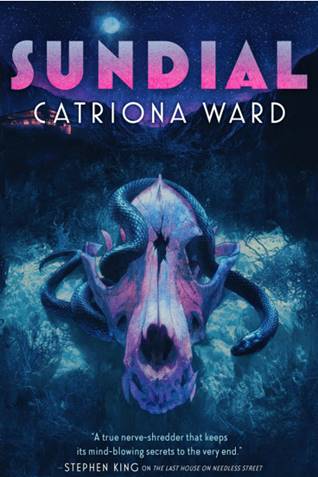 中文书名：《日晷》英文书名：SUNDIAL作    者：Catriona Ward出 版 社：Viper代理公司：ANA London/ANA/Conor页    数：352页出版时间：2022年3月代理地区：中国大陆、台湾审读资料：电子稿类    型：惊悚悬疑版权已授：丹麦、法国、德国、希腊、意大利、荷兰、波兰、俄罗斯、西班牙、土耳其点击下方链接，了解更多资讯：Edelweiss+ https://serpentstail.com/2021/08/18/two-new-books-coming-from-catriona-ward/·国际惊险小说作家协会（ITW）“最佳精装小说奖”·恐怖小说作家协会伯兰·史杜克“最高成就”奖·LibraryReads top 10·GoodReads最佳恐怖小说之一·《出版者周刊》星级书评·Apple Books月度最佳·BookRiot “2022年最棒的10本恐怖小说”之一内容简介：你无法逃避你血液中的东西… 罗布想要的只是正常的生活。她几乎也得到了这种平凡的幸福：一个丈夫，两个孩子，郊区的一所漂亮的房子。这种生活远离童年的家，以及隐藏在莫哈韦沙漠深处的日晷。 事实上，罗布因她的大女儿卡莉感到恐惧----她收集小骨头，并向想象中的朋友低声耳语。罗布看到了凯莉身上的黑暗，这让她想起了她的家庭。逃离过去让她直接回到了过去-----日晷所埋葬的东西永远都不会成为秘密，罗布必须冒最后一次旅行的风险去保护她的家人和她的未来。 媒体评价：“惊悚、悬疑、恐怖，不论你钟爱哪类题材，绝对不要错过这本书。它真的让人汗毛倒竖。”——史蒂芬·金(Stephen King)“如此诙谐，如此狡猾，如此让人难以释手，真希望能有更多惊悚作品达到这种高度。沃德写的文笔是如此优美，应该用金字印在纸上。《日晷》无疑是一部扣人心弦的杰作。”——乔·希尔(Joe Hill)“《日晷》探索了对人类对同类的所作所为，以及童年创伤留下的残忍阴影，沃德再次令人恐惧和震惊......《日晷》的故事令人不安，但随着爱的纽带变得愈发清晰，这部小说也让我深深感动。我喜欢恐怖小说。我认为这是你能接触到的最具表现力、最具同理心的小说类型之一。每个人在生活中的某个时刻都会感到害怕。阅读带来一种持续的同理心，阅读恐怖甚至比这更深刻：它要你向人们展示自己的真实弱点，并向自己敞开心扉。这就像我们进入了一条漆黑的隧道，希望作者能带着火炬走在前面，牵着读者的手。”——《观察家报》“沃德写作技巧高超，让《日晷》超越恐怖小说的生疏界限......一个充满鲜血的叙事中，无数次峰回路转，让人震惊。”——《泰晤士报》“沃德是一位如此温柔而权威的造型师；她在路上保持目光冷静而清晰，稳稳握着方向盘，灵巧而专注地引导着一个情绪动荡的故事走向光明。最后转折绝对令人惊叹。”——《爱尔兰时报》“沃德颠覆了黑色小说，创作了一部全然心理惊悚的杰作。如果有人觉得《不必要街上的最后一所房子》之后，人们对沃德的期望已经得到满足，那么《日晷》肯定会证明这些期望是没有根据的。”——Crimefictionlover.com“沃德的这部现代哥特式小说中，几乎每个场景都有令人深感不安的事情发生。书的开篇，作者将我们介绍给‘住在郊区的教师罗布和[她]英俊的科学家丈夫’以及这对夫妇的两个小女儿安妮和凯莉。罗布和欧文的婚姻是一场充满怨恨、不忠和残忍的恐怖秀；他们的大女儿凯莉‘喜欢在早餐时谈论谋杀’。罗布担心她小女儿的安全，并且急于离开欧文。罗布把凯莉带到她在加州沙漠中的童年家园，在那里事情变得更加险恶。正如沃德畅销书《不必要街上的最后一所房子》所做的那样，证明了自己是一位怪异和不祥的悬念大师，对创伤在生活中的回响有着敏锐的感觉。我们无法放下《日晷》，尽管我们对即将揭开的秘密感到害怕。”——Apple Book“每当我重温《日晷》时，我都会有一种新的震惊——既熟悉又诡异。这本书给人的感觉既像家，但又完全陌生。我的惊奇、需要和孤独都在这里......书中，我看着远方的自己，陷入琥珀色。这感觉像是某种形式的真理或启示，对存在以及你如何融入其中的崭新理解。”——Stone Soup“去年令人震惊的《不必要街上的最后一所房子》之后，卡特里奥纳·沃德（Catriona Ward）在给自己带来了一些问题。如此迷人、富有创意，怎么可能会有人能跟上它的节奏？沃德出色地创造了一个世界，极具真实感，仿佛从书里拿出，放在现实中（这一次是沙漠中央的一个大院，前作则是森林深处一条路的尽头），然后让那些身负重创的人们把可怕的秘密藏在这片土地上，让你深陷其中.。——www.TheQuietus.com“卡特里奥纳·沃德是一位真正伟大的作家。她的作品充满诗意，令人感动，发人深省。她绝对是惊悚小说领域最有才华的作者之一。若你还未读过她的作品，那么建议你就从这本《日晷》读起。在这个故事中，所见非真实，仿佛身处一个满是镜子的房间，令人深感不安，处处会有转折。这本书会让你魂牵梦萦，从现在起，我将阅读卡特里奥纳的每一部作品。”——亚历克斯·米凯利德斯（Alex Michaelides），著有畅销书《沉默的病人》（The Silent Patient）“《不必要街上的最后一所房子》作者的又一作品，《日晷》讲述了一个令人毛骨悚然且层层转折的故事，关于一对母女以及她们家庭隐藏的秘密。如果你喜欢那种让你紧张到脚趾蜷曲的恐怖小说，那么这本书绝对不容错过。”——《Stylist》杂志“太棒了，甚至比《不必要街上的最后一所房子》还要好。黑暗、令人不安、毛骨悚然又极具吸引力。谁会知道‘苍白’这个词竟是如此险恶。”——莉萨·霍尔（Lisa Hall），著有《聚会》（The Party）“我太喜欢这本书了。《日晷》就像沙漠中的风，凶猛、灼热，炙烤着你的心房。它会让你陷入其中，久久不能自拔。”——马特·维索洛夫斯基（Matt Wesolowski），著有《六个故事》（Six Stories）“天呐，《日晷》深挖了人物心理、毒性关系的陷阱，混合了悬疑冲击和恐怖氛围，写法老练。这是一部狂野、扭曲的家庭哥特式小说，不同于你以往读过的任何作品，必将给你留下深刻的印象。”——保罗·特伦布莱（Paul Tremblay），著有A Head Full of Ghosts，The Pallbearers' Club“关于《日晷》，有两件事你必须知道。首先，它是一本好书，堪称天才之作。但第二，这是真正的恐怖，是我们往往视而不见的日常生活中的恐怖，是残酷的、真实的、可怕的恐怖。卡特里奥纳了解恐怖。”——阿尔玛·卡苏（Alma Katsu），著有《狂热》（The Fervor）中文书名：《看见镜中之声》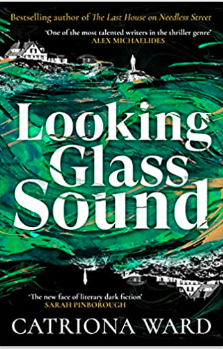 英文书名：LOOKING GLASS SOUND作    者：Catriona Ward出 版 社：Viper代理公司：ANA London/ANA/Conor页    数：352页出版时间：2023年4月代理地区：中国大陆、台湾审读资料：电子稿	类    型：惊悚悬疑版权已授：西班牙、美国、法国、立陶宛、荷兰、巴西·《泰晤士报》“2023年最佳图书”；·Paste网站“2023年最受关注的恐怖小说”；·《秃鹫》杂志“2023年最佳图书”：·GoodReads “过去3年66部最佳恐怖小说”·《今日美国》畅销书·《大都会》杂志“有史以来的最佳恐怖小说”榜单；·《时尚》杂志(Esquire) “2023年最佳恐怖小说”；·Indie之选；·LibraryReads名人堂；内容简介：作家皆怪物 吞食一切所见一栋沿海小屋里，维尔德·哈洛（Wilder Harlow）正着手写作他的最后一本书。这将是一个恐怖的故事，有关他童年玩伴以及混迹于这座新英格兰小镇的杀手。过去，维尔德和朋友无意间发现了一具尸体，几十年间，这一瞬间的恐怖都如影随形。而斯凯（Sky），维尔德曾经的朋友，偷走了维尔德未完成的回忆录，并将其写成一部骇人听闻的畅销小说《看见镜中之声》。 这本新书将是维尔德对斯凯的复仇，后者背叛了他的信任，并且未吐露背叛的理由就撒手人寰。但在写作过程中，维尔德意外发现书稿上出现斯凯绿色墨水写的注释——他永远忘不了斯凯爱用的绿色墨水。维尔德手稿中的事件开始与当下的事件呼应。是斯凯在纠缠他吗？对于斯凯之死，维尔德是否坦承了自己在其中所扮演的角色？那个溺毙在海湾里，其他人都看不到的女人到底是谁？ 维尔德不再相信自己的双眼，他开始怀疑：是他在写书，还是书在写他？畅销书《不必要街上的最后一所房子》《日晷》作者最新惊悚小说《看见镜中之声》，延续黑暗与恐怖，道尽迷恋和背叛。媒体评价：“超一流的恐怖小说作家，深入挖掘了故事的本质。更重要的是，她让故事活了过来，自己开始呼吸。”——Paste“卡特里奥娜·沃德是惊悚小说的女王，轻易就能挖掘出萦绕在我们内心的可怕黑暗，比《不必要街上的最后一所房子》时期还要更上一层楼。”——The Shift“充满玄机，令人眼花缭乱。”——《犯罪小说月刊》(Crime Monthly)“惊悚巨星卡特里娜·沃德迄今为止最优秀的作品，《看见镜中之声》令人心惊肉跳、叹为观止、爱不释手。将暗黑学术、谋杀悬疑、成长传奇和哥特式元小说完美融合，加入少许魔法，再配上一个不值得信任的故事叙述者(记忆衰退之前就不太可靠)——然而，将这些加在一起，你都无法触及这本书的最精彩诡异之处。想要享受故事，就一无所知地翻开这本书吧。大体上，它探讨了衰老、背叛、记忆、不朽的文字、一个名为‘匕首人’的连环杀手，以及时间和现实在如浪涛和海岸般交汇时产生的扭曲。沃德的文笔则熠熠生辉，为她本就雄心勃勃的叙事锦上添花。阅读过程中，你会发现故事情节几近失控。但不用担心：将自己交给沃德那支可怕的笔，跟着她的思路走。你绝不会失望的。”——E.H.，《秃鹫》杂志“优秀的恐怖惊悚小说，但绝对不仅仅如此。《看见镜中之声》是卡特里奥娜·沃德对文字力量的颂歌。读者会沉浸于她的绝妙文笔，内心为恐怖循环的叙事结构所萦绕。一言以蔽，《看见镜中之声》是一部多层次推理小说杰作，是恐怖小说可以达到的最高文学成就。5/5”——Grimdark“卡特里奥纳·沃德是惊悚小说界最优秀的作家之一。本书在氛围营造方面属于大师级别。几乎每一个句子都无懈可击，令人心惊肉跳，精确无比。读者的初衷或许是揭开这桩家庭秘密，但最终会为人性、温情和同情而停留，这是沃德讲故事的核心。这本书会给你带来长久的影响。”——奥利维·布莱克（Olivie Blake），著有畅销书《阿特拉斯六人组》（The Atlas Six）“可以说卡特里奥纳·沃德是一只灵感四溢的蜘蛛，而《看见镜中之声》就是她迄今为止编织得最精细的蛛网……而我们，亲爱的读者，只不过是被困在这本精彩复杂的小说中的开心不已的苍蝇而已。”——克莱·麦克劳德·查普曼（Clay McLeod Chapman），著有Ghost Eaters“你从未读过这样的作品，这不仅仅是一部恐怖小说。令人难以置信的吸引力和感染力、出色的情节，都融于一本书中。这是卡特里奥纳·沃德最特别、最亲近、最具雄心的作品。我想我们可以安心跟随沃德，在她的文字中徜徉。”——弗吉尼亚·费托（Virginia Feito），著有《三月夫人》（Mrs March）“卡特里奥纳·沃德是一位大师，她能把一个很个人化的故事编织成史诗般的、可怖的、涉及多代人的网络。《看见镜中之声》是一部令人神魂颠倒、仿佛身临其境的作品。我读起来欲罢不能。”——查克·廷格尔（Chuck Tingle），著有Camp Damascus“非常非常精彩。我觉得自己就像在坐过山车。她的人物塑造，将所有故事线编织在一起的方式还有谜底的揭晓都及其精彩。这一切都让我的心差点从胸口跳出来。”——丽莎·霍尔（Lisa Hall），著有《完美夫妇》（The Perfect Couple）“属于那种你一读完就马上想再读的书。这本书是无与伦比的卡特里奥纳·沃德的又一杰作，黑暗中令人心惊肉跳，柔和中令人心碎。”——S·J·I·霍利迪，著有《十二月之死》（The Deaths of December）“这个扭曲的故事关于鬼魂和凶手，脱轨的生活和童年创伤，像是一个垂直的迷宫，将你直接带入黑暗的中心。令人着迷，令人心碎。”——迈克·凯里（Mike Carey）“令人难以置信的好作品……充满智慧，如此令人神往，让人忧郁。这是一部关于迷恋、爱和失去的小说；是对创伤和妄想的探索；是对写作和创造的沉思，是对被困在自己创造的世界中，被自己的人物折磨的意义的思考。它是如此美丽，如此黑暗，如此生动。”——珍妮弗·森特（Jennifer Saint），《星期日泰晤士报》畅销作家“这个故事太神奇了，像地狱一样邪恶。每次我以为自己了解了接下来的走向，卡特里奥纳就会告诉我，‘不，你一无所知。’”——丽芙·马修斯（Liv Matthews）“精彩的故事，就像淹没在深水中……”——莎拉·希拉里(Sarah Hillary)“谋杀、魔法、秘密、背叛和文字力量的哥特式故事，《看见镜中之声》有你想要的一切。它令人着迷，精妙至极。卡特里奥娜·沃德让读者沉浸在令人心碎的恐怖故事中，无人能出其右。我非常喜欢这本书。”——卡罗尔·约翰斯通(Carole Johnstone)“谈到卡特里奥娜·沃德的小说，迄今为止，《看见镜中之声》是我最喜欢的那一部。故事情节跌宕起伏，即使是最老练的读者也很难预测。如果你喜欢雪莉·杰克逊、帕特里夏·海史密斯和塔娜·弗伦奇，这部书将是你的下一场痴迷。”——凯莉·林克(Kelly Link)，著有《白猫，黑狗》(White Cat, Black Dog)中文书名：《原初之血》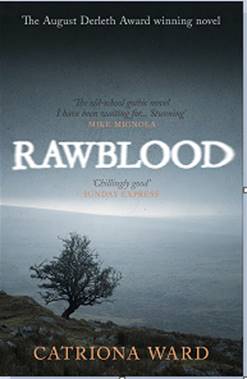 英文书名：RAWBLOOD作    者：Catriona Ward出 版 社：Weidenfeld & Nicolson代理公司：ANA London /ANA/ Conor页    数：320页出版时间：2015年9月代理地区：中国大陆、台湾审读资料：电子稿类    型：惊悚悬疑版权已授：西班牙内容简介：    “她在夜色中来。她望进你的眼中，一个接着一个，我们全都被她带走。”    几代人以来，维拉卡的血脉一直英年早逝，现在，十五岁的艾里斯（Iris）和她的父亲成了家族仅存的两人。他们所认识世界只有达特穆尔孤独耸立的大宅，他们与世隔绝，忍受疾病的煎熬。但是，艾里斯打破了她远离尘嚣的誓言，坠入了爱河。只有这时，他们才明白了维拉卡诅咒真正的可怕之处，那是白骨之女在夜里来访时留下的死亡诅咒。媒体评价：    “本书在哥特传统上又加入了惊人的转折。”----《每日电讯》（The Daily Telegraph）    “这个故事跨越了几代人，从维多利亚时代的英国，一直到第一次世界大战，它由许多不同的声音来讲述，在时间线上辗转往复，把读者卷入其中。它是一部令人毛骨悚然的哥特式小说，古宅窗外的鬼脸，笼罩于书页之上的疑云，神秘莫测的事件，这一切都为读者带来压倒性的危机感。”----范尼·布莱克（Fanny Blake），《每日邮报》（Daily Mail）     “从维多利亚时代的鬼故事，到反战言论，再回到鬼故事中来：我愤怒、哭泣，躲进被单下面。这真是一场精彩绝伦的艺术表演，充满了科学和超自然的力量。”----爱玛·希利（Emma Healey），《伊丽莎白失踪了》（Elizabeth is Missing）的作者    “《原初之血》（RAWBLOOD）文笔优美，既让人害怕，又令人心碎，是一部令人惊叹、眼花缭乱的哥特式小说杰作。它让我想到了《弗兰肯斯坦》（Frankenstein）。”----莎拉·平伯勒（Sarah Pinborough），《十三分钟》（13 Minute）的作者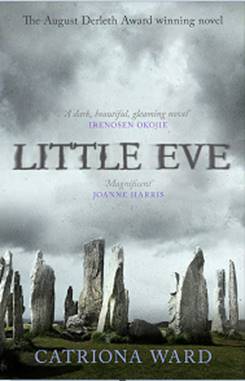 中文书名：《小伊芙》英文书名：LITTLE EVE作    者：Catriona Ward出 版 社：Weidenfeld & Nicolson代理公司：ANA London /ANA/ Conor页    数：288页出版时间：2019年4月代理地区：中国大陆、台湾审读资料：电子稿类    型：惊悚悬疑  卡特里奥纳·沃德（Catriona Ward）凭借《小伊芙》获得雪莉·杰克逊奖（Shirley Jackson Award），并且二度获得英国奇幻小说奖！内容简介：“伊芙琳（Evelyn）在哪儿？哦，我想起来了。她夺走了我们的眼睛。”      1921年元旦。有人在苏格兰的一个偏僻的岛屿上，一个古老的石阵中，发现了七具残缺的尸体。受害者是“孩子们”，一个崇尚回归自然的邪教的成员，这个邪教组织的掌控者是充满魅力的虐待狂家长“蝰蛇”。    这场大屠杀的唯一幸存者迪娜（Dinah）声称这起案件的凶手是伊芙（Eve），她是试图逃跑时溺水身亡。当导致伊芙犯下大屠杀罪行的那几年的生活，和迪娜对这起案件的余波的描述交织在一起时，一个更加黑暗可怕、诡谲离奇的真相开始浮出水面。对于伊芙来说，小岛是她所知道的一切。这里与世隔绝，“孩子们”崇拜住在大海里的“大蛇”，他们清晨在石阵里跳舞，用鲜血献祭。“蝰蛇”的话语就是法律。当伊芙被迫接触到外面的世界以后，她的信仰和爱受到了一段意想不到的友情的考验，这使她开始质疑一切。随着她开始逐渐看透“蝰蛇”可怕的妄想，伊芙的世界开始崩塌。她会因为信仰而失去人性吗？这会驱使她杀人吗？《小伊芙》以第一次世界大战的时代为背景，讲述了暴力、信仰和腐蚀的力量，这是一次穿越人类精神荒野的旅行，也是一次充满了情感的旅行。本书将侦探小说黄金时代的情节张力和著名恐怖电影《柳条人》（Wicker Man）中的异教元素结合到一起，创作出了这部惊心动魄、具有毁灭性转折的惊悚小说。媒体评价：“沃德回来了！还有一部获奖佳作。前70页中，随着人物和情节慢慢出现，读者会感到不安，但随着细节披露，真相变得令人震惊，时间线开始重合，我们将无法将目光移开……这是一部杰出的心理惊悚小说，读者若是喜爱以人物为导向惊悚故事，必定挪不开眼。”——《书单》，星级书评“《圣经》、殖民主义、科学、信仰、战争阴影——沃德囊括了如此之多的主题，图像的发挥和情节的曲折一样引人入胜，无论从哪个角度来看，这部小说都会收获满满。恐怖小说粉丝不会想错过的。”——《出版者周刊》“如果你想要恐惧和悬念，那么卡特里奥纳·沃德（Catriona Ward）将成为你最喜欢的恐怖小说作家。”——巴诺书店(Barnes & Noble)“《小伊芙》真令人毛骨悚然！如果你喜欢读到蛇信仰、世界末日崇拜、苏格兰或令人不安的小女孩，那么《小夏娃》应该是你在万圣节的不可错过的体验。沃德一直以其大气的哥特式风格给读者留下深刻印象，而她的最新作品只能为她日益增长的声誉锦上添花。”——Crimereads.com“20世纪初，苏格兰岛上，一个邪教组织在为世界末日准备，并举行仪式来纪念他们的信仰对象：Adder。所有人都想要Adder的力量，年轻的伊芙尤其竭尽全力，导致了一场可怕的大屠杀。”——《今日美国》(USA Today)“又一部北方哥特小说杰作，拥有她的前作《原血》的所有制胜秘诀……这是一部引人入胜的小说。”----琼妮·哈里斯（Joanne Harris），《浓情巧克力》（Chocolat）的编剧“《小伊芙》充满了黑暗的能力和令人难忘、惊喜不断的转折。你会不断地猜测、惊叹，一直到故事的最后。”----菲利普·沃马克（Philip Womack）“《小伊芙》情节巧妙，文笔优美，充满惊喜。作者将一切编排得恰到好处。”----安德鲁·考恩（Andrew Cowan），《猪》（Pig ）和《没有价值的人》（Worthless Men）的作者“你喜欢《捕蜂器》（The Wasp Factory）？那你可以来读《小伊芙》。”----娜塔莎·普利（Natasha Pulley），《金银丝街的钟表匠》（The Watchmaker of Filigree Street）的作者    “卡特里奥纳·沃德（Catriona Ward）创作大胆，毫不拘束，她精心地描绘出她笔下的人物所居住的荒岛，那些不断攻击着海岸的巨浪是如此生动，你几乎可以闻到带有咸味的空气。”----Sci Fi Now感谢您的阅读！请将反馈信息发至：版权负责人Email：Rights@nurnberg.com.cn安德鲁·纳伯格联合国际有限公司北京代表处北京市海淀区中关村大街甲59号中国人民大学文化大厦1705室, 邮编：100872电话：010-82504106, 传真：010-82504200公司网址：http://www.nurnberg.com.cn书目下载：http://www.nurnberg.com.cn/booklist_zh/list.aspx书讯浏览：http://www.nurnberg.com.cn/book/book.aspx视频推荐：http://www.nurnberg.com.cn/video/video.aspx豆瓣小站：http://site.douban.com/110577/新浪微博：安德鲁纳伯格公司的微博_微博 (weibo.com)微信订阅号：ANABJ2002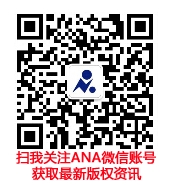 